			United Southern States America National Pageant 2018 Application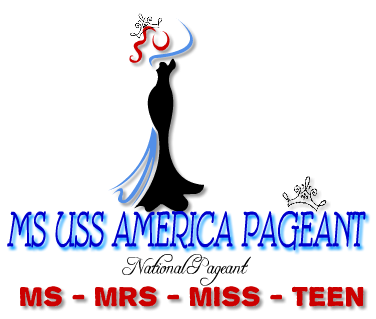 Pageant dates: Sat Aug 3rd & Sun Aug 4thHampton Inn at Houston’s Intercontinental Airport 20515 Highway 59 North, Humble, TexasSelect One: (  ) Miss - 18-24 (never married/no children) (  ) Ms. 18-49 (single, divorced, widowed, can have children) (  ) Mrs. 18-49 (currently married) (  ) Lady USS America 50-60 (married, divorced, widowed or single) Open to all women living in the USA & Territories*WE NO LONGER HAVE A TEEN DIVISIONPLEASE TYPE OR PRINT CLEARLY:Name:________________________________________________________________Age: ______________________ Date of Birth: _______________________ age at time of competition ______________Address: _____________________________________________________________City: ___________________________________ Zip:____________________***Email address: _____________________________________________________________Phone: _____________________________________________________________Current School/College attending: ______________________________________________________________________________________________________________________________Occupation: _________________________________________________________________________________Community Service/Volunteer Activities: ____________________________________________________________________________________________________________________________________________________________________________________________*Mrs. Division only: Years Married ______________SELECT STATE OR REGIONAL TITLE YOU CHOOSE TO REPRESENT: CHOOSE YOUR CURRENT STATE OR BIRTH STATE:   (example: Miss Arizona, Mrs. New York, Miss Oklahoma etc)1st Choice:  ________________2nd Choice: _________________*If unsure of title’s availability, please contact us  or  visit  State Titles Available on the website.At txcrowns@aol.com or 936-249-8479All contestants will be judged in the following categories: Introduction 25%Fitness/Sports wear 25%Evening Gown  25%On Stage Question 25%By signature below, you agree and understand the requirements to be inthe United Southern States America Pageant being held on Aug 4th & 5th, inHouston Texas.  Your state title must be represented in a respectable andhonorable manor as in Rules & regulations. All payments are NON-refundable.Applicant Signature:_____________________________________________________________PLEASE PRINT/READ PAGEANT WEEKEND PACKET ON THE FORMS TO ENTER PAGE ON WEBSITE. www.msussamericapageant.comPageant Schedule:Saturday August 3rd, 2018Hotel Check-in 3pm (PLEASE GO TO WEBSITE TO BOOK IN OUR BLOCK)Welcome Reception Party 6:30pm-8:30 pm  Enjoy complimentary appetizers & desserts.  Meet the contestants & door prizes.  * May bring one guest per contestantFOR THOSE STAYING AT HOTEL, PLEASE ASK FOR EXTENDED CHECK-OUT FOR SUNDAYSunday August 4th, 2018CONTESTANTS ONLYOrientation 8:30am sharp in HOTEL BALLROOMRehearsals 9:00am -10:45am Contestant gift exchange (optional but fun)Contestant lunch  11:00am & dismal*For those needing to check out of hotel by 11am you may move belongings to dressing roomPrepare for Pageant 4:00pm Red carpet & group photo4:30pm doors open for seating5:00pm. Pageant beginsContestant entry fee: $200State Crown & Sash $75 (must be ordered by July 15th, 2018 to receive prior to pageant)Tickets to Pageant will be available online by July 15th, 2018 or cash at door on Sunday August 4th for $10 each .If paying by check: Please contact me for mailing instructionstxcrowns@aol.comTo make Credit Card Payments go to FORMS to ENTER Page on website.We do accept payment plans.  $50 deposit reserves your spot and will be applied to your account. Once full payment is satisfied, you may order your state sash & crown.Hotel & Pageant Location:Hampton Inn Houston/Humble- Bush Intercontinental Airport (IAH)20515 Highway 59 North, Humble, Texas, 77338 Complimentary AIRPORT shuttle to and from hotel.$76+tax Choice of one King or Two Queen Beds